Př. 2. - VĚCNÁ NÁPLŇ ŘEŠENÍ PROJEKTU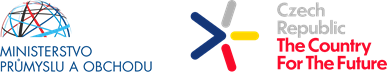 Číslo projektu: FX03030134Název projektu (CZ): Vývoj a implementace nástrojů pro digitalizaci zdravotnictvíEtapy řešeníEtapaapodetapyTermín ukončení etapyrok 2021 rok 2021 rok 2021 1.Etapa 1 příprava platformy a pilotní aplikace12/20211.1Audit požadavek na SW řešení1.1.1Informační audit: Audit informačního systému má za cíl posoudit, zda je systém ve shodě se stanovenými uživatelskými, legislativními, kvalitativními, bezpečnostními a normalizačními požadavky. Tento audit proběhne ve spolupráci s Fakultní nemocnicí Bulovka.08/20211.1.2Bezpečnostní audit: informační systém bude obsahovat data a informace, jejichž hodnota je velice vysoká a je potřeba je chránit před zcizením, ztrátou či před neoprávněným zacházením.  Zde je potřeba zajistit dostupnost informací pro správné subjekty (pracovníky dle zařazení, klienty, obchod a dodavatelé, ale také licenční prodejci a přeprodejci produktů) a zároveň, aby nebyl systém otevřen vůči neoprávněnému úniku dat.09/20211.2Zahájení programování balíčku aplikací, které představuje úpravu OpenSource platformy pro další použití spojené s vývojem jednotlivých aplikací. Integrace požadovaných prvků nadefinovaných v procesu informačního a bezpečnostního auditu.10/2021  1.3Programování 1. aplikace Klinická pharmacie, jako pilotní aplikace pro testování, ověření funkčnosti a podklad pro další vývoj aplikací kompatibilních s NISy a databázemi ve zdravotnických zařízeních.Vývoj uživatelského rozhraní vhodného pro všechny aplikace, konceptuální vzor provázený podrobnou funkční a datovou analýzou.Integrace organizačních předpokladů a bezpečnostních prvků na základě předchozí analýzy.12/2021rok 2022 rok 2022 rok 2022 2.Etapa 2 Implementace a vývoj dalších aplikací12/20222.1Implementace první aplikace do provozního prostředí pilotního zákazníka spojená s přepojením již existujících databází a převodem potřebných dat. Zpracování dokumentace a uživatelské příručky. 01/20222.2Vývoj 2. aplikace Antibiotic stewardship. Integrace organizačních předpokladů a bezpečnostních prvků na základě předchozí analýzy.02/20222.3Implementace druhé aplikace do provozního prostředí pilotního zákazníka spojená s přepojením již existujících databází a převodem potřebných dat.Zpracování dokumentace a uživatelské příručky.4/20222.4Vývoj 3. aplikace Žádankový systém pro digitalizované moduly. Integrace organizačních předpokladů a bezpečnostních prvků na základě předchozí analýzy.10/20232.5Implementace třetí aplikace do provozního prostředí pilotního zákazníka spojená s přepojením již existujících databází a převodem potřebných dat. Zpracování dokumentace a uživatelské příručky. Výstup: funkční aplikace 3. Žádankový systém pro digitalizované moduly.12/20232.6Vývoj 4. aplikace Řízení nemocniční přepravy. Integrace organizačních předpokladů a bezpečnostních prvků na základě předchozí analýzy.12/20222.7Implementace čtvrté aplikace do provozního prostředí pilotního zákazníka spojená s přepojením již existujících databází a převodem potřebných dat. Zpracování dokumentace a uživatelské příručky. 05/20233.Etapa 3 Testování a korekce12/20233.1Aplikace Klinická farmacieTestování – zátěžové testy, provozní testy (zkušební provoz)Zavádění aplikace do běžného provozu dle aktuální situace (zahájení přechodu organizace na modulové řešení – nárazové)Korekce chyb, úprava řešení objevených po dobu testováníVýstup: funkční aplikace10/20223.2Aplikace v rozsahu ČíselníkyTestování – zátěžové testy, provozní testy (zkušební provoz)Zavádění aplikace do běžného provozu dle aktuální situace (zahájení přechodu organizace na modulové řešení – nárazové)Korekce chyb, úprava řešení objevených po dobu testováníVýstup: funkční aplikace 10/20223.3Aplikace Žádankový systémTestování – zátěžové testy, provozní testy (zkušební provoz)Zavádění aplikace do běžného provozu dle aktuální situace (zahájení přechodu organizace na modulové řešení – nárazové)Korekce chyb, úprava řešení objevených po dobu testováníVýstup: funkční aplikace 10/20223.4Aplikace v rozsahu Řízení nemocniční dopravyTestování – zátěžové testy, provozní testy (zkušební provoz)Zavádění aplikace do běžného provozu dle aktuální situace (zahájení přechodu organizace na modulové řešení – nárazové)Korekce chyb, úprava řešení objevených po dobu testováníVýstup: funkční aplikace 05/20233.5Oprava a korekce chyb a nastavení aplikace 1–312/2022rok 2023 rok 2023 rok 2023 3.Etapa 3 Testování a korekce12/20233.5.1Pokračování aktivity 3.5.: Oprava a korekce chyb a nastavení aplikace 1–312/20233.6Oprava a korekce chyb a nastavení aplikace 412/20233.7.Implementace a testování aplikací u velkých zdravotnických zařízení – porovnání funkčností pro jednotlivá zařízení, unifikace → kompatibilita s více různými databázemi. Vyladění aplikací pro různé databázové platformy, se kterými musí spolupracovat. Korekce chyb. 12/20233.8.Implementace a testování jednotlivých aplikací (či celku dle potřeby) v menších zdravotnických zařízeních cílem je implementace alespoň jedné z nabízených aplikací min. v 5 malých zdravotnických zařízeních12/2023